Presseinformation»Limoncellolügen« von Gudrun GrägelMeßkirch, Februar 2021Blutrache im Ferienidyll
Gudrun Grägels neuer, locker-leichter Krimi entführt an den GardaseeIn »Proseccolügen« (2019), dem Krimidebüt der Augsburger Autorin Gudrun Grägel, brachte die junge Köchin Doro Ritter in Venetien eine tragische Familiengeschichte ans Licht. Nun zieht es die Serienheldin in »Limoncellolügen« an den Gardasee nach Limone sul Garda, einem beliebten Ferien- und Touristenort, der von Zitronenhainen umringt ist. Auf Wunsch ihrer Freundin verbringt sie als Aushilfsköchin die Sommermonate im Hotel »Magdalena«. Doch schon bald bemerkt Doro Unstimmigkeiten in dem eingeschworenen Familienbetrieb. Als ein Toter am Hotelpool liegt und der Hilfskoch Nievo, der für die Familie unpassende Auserwählte von Gretas Schwägerin Mia, nach einer mysteriösen Verfolgungsjagd in den Bergen untertaucht, macht Doro sich auf Spurensuche. In locker-leichter Manier verbindet Gudrun Grägel einen spannenden Kriminalfall mit empathischen Einblicken in die Arbeit eines Familienbetriebs. Dabei lässt sie auch den südlichen Charme, die italienische Kulinarik und die malerische Landschaft am Gardasee nicht zu kurz kommen. Rezepte im Anhang machen den Krimi zu einer unterhaltsamen Sommerlektüre.Zum BuchIn der Hotelküche herrscht Chaos und Doro soll es richten. Sie folgt dem Hilferuf ihrer Freundin Greta Rinaldi und reist nach Limone am Gardasee, um die Saison im Hotel »Magdalena« zu retten. Job und Urlaub werden schnell zur Nebensache, denn Doro erwarten nicht nur Limoncello und Pasta, sondern auch Lügen und Mord. Ein Toter im Pool, bedrohliche Verfolger und auch in der Familie sagt nicht jeder die Wahrheit. Wem kann sie vertrauen? Wenn Doro Unrecht wittert, erwacht ihr Jagdinstinkt – und damit treibt sie nicht nur ihren Freund Vinc zur Verzweiflung.Die AutorinGudrun Grägel, 1964 in Augsburg geboren, ist Bayerisch-Schwaben treu geblieben und lebt heute mit ihrer Familie in Königsbrunn. Neben ihrer Arbeit in der Apotheke schreibt die Autorin Kriminalromane, wobei ihr das pharmazeutische Wissen und auch eine Ausbildung auf dem Gebiet der Pädagogik/Psychologie oft interessante Ideen liefern. Südliche Sonne und ein Schuss Romantik – da wird der Schreibtisch zum Urlaub und Urlaub zur Recherche. In »Limoncellolügen« ermittelt die junge Köchin Doro Ritter in ihrem zweiten Fall. Gewohnt spontan und ein wenig leichtsinnig macht sie sich auf die Suche nach der Wahrheit, diesmal in Limone am Gardasee – ein Ort, an den es die Autorin immer wieder zieht.LimoncellolügenGudrun Grägel409 SeitenEUR 14,00 [D] / EUR 14,40 [A]ISBN 978-3-8392-2840-1Erscheinungstermin: 10. Februar 2021Kontaktadresse: Gmeiner-Verlag GmbH Petra AsprionIm Ehnried 588605 MeßkirchTelefon: 07575/2095-153Fax: 07575/2095-29petra.asprion@gmeiner-verlag.dewww.gmeiner-verlag.deCover und Autorenfoto zum Download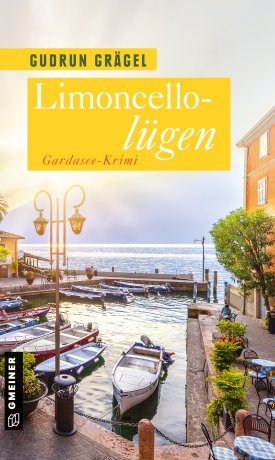 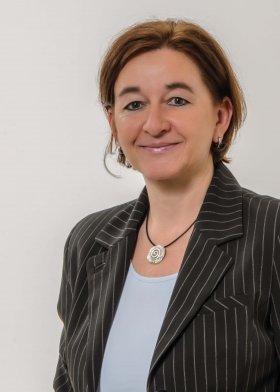 				© Fotostudio Peter DerbschAnforderung von Rezensionsexemplaren:Gudrun Grägel »Limoncellolügen«, ISBN 978-3-8392-2840-1Absender:RedaktionAnsprechpartnerStraßeLand-PLZ OrtTelefon / TelefaxE-Mail